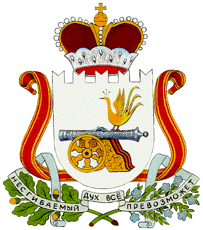                  АДМИНИСТРАЦИЯ МУНИЦИПАЛЬНОГО ОБРАЗОВАНИЯ«ГЛИНКОВСКИЙ район» Смоленской областиП О С Т А Н О В Л Е Н И Е от 28 апреля 2023 г.   № 159   В соответствии со статьей 14.1 Федерального закона от 02.03.2007 г. № 25-ФЗ «О муниципальной службе в Российской Федерации», статьями 10,11 Федерального закона от 25.12.2008 г. № 273-ФЗ «О противодействии коррупции»Администрация муниципального образования «Глинковский район» Смоленской области п о с т а н о в л я е т:1. Утвердить прилагаемый Порядок уведомления муниципальными служащими Администрации муниципального образования «Глинковский район» Смоленской области о возникновении личной заинтересованности при исполнении должностных обязанностей, которая приводит или может привести к конфликту интересов.2. Постановление Администрации муниципального образования «Глинковский район» Смоленской области от 29.12.2015 г. № 584 «Об утверждении Порядка уведомления муниципальным служащим представителя нанимателя о возникновении конфликта интересов» признать утратившим силу.3. Настоящее постановление подлежит официальному обнародованию.Глава муниципального образования«Глинковский район» Смоленской области                                                                   М.З. КалмыковПОРЯДОКуведомления муниципальными служащими Администрации муниципального образования «Глинковский район» Смоленской области о возникновении личной заинтересованности при исполнении должностных обязанностей, которая приводит или может привести к конфликту интересовПорядок уведомления муниципальными служащими Администрации муниципального образования «Глинковский район» Смоленской области о возникновении личной заинтересованности при исполнении должностных обязанностей, которая приводит или может привести к конфликту интересов (далее – Порядок) разработан в соответствии со статьей 14.1 Федерального закона от 02.03.2007 г. № 25-ФЗ «О муниципальной службе в Российской Федерации», статьями 10, 11 Федерального закона от 25.12.2008 г. № 273-ФЗ «О противодействии коррупции».При возникновении у муниципального служащего при исполнении должностных обязанностей личной заинтересованности (прямой или косвенной), которая приводит или может привести к конфликту интересов, он обязан, как только ему стало об этом известно, представить представителю нанимателя (работодателю) уведомление в письменной форме о возникновении личной заинтересованности при исполнении должностных обязанностей, которая приводит или может привести к конфликту интересов (далее-Уведомление) (приложение № 1).В случае невозможности предоставить Уведомление лично, возможно предоставление Уведомления посредством почтового отправления с уведомлением о вручении и описью вложения.Регистрация Уведомлений осуществляется управляющим делами Администрации муниципального образования «Глинковский район» Смоленской области (далее – Администрация) в день их поступления в журнале регистрации уведомлений (приложение № 2).Журнал должен быть прошит, пронумерован и заверен печатью.Копия зарегистрированного в установленном порядке уведомления выдается муниципальному служащему лично под подпись в журнале регистрации уведомлений, либо направляется по почте заказным письмом с уведомлением о вручении.На копии уведомления, подлежащего передаче муниципальному служащему, ставится отметка «Уведомление зарегистрировано» с указанием даты регистрации уведомления, фамилии, имени, отчества и должности лица, зарегистрировавшего уведомление.Уведомление в течение трёх рабочих дней с даты поступления направляется в комиссию по соблюдению установленных требований к служебному поведению лиц муниципальных служащих и урегулированию конфликта интересов Администрации муниципального образования «Глинковский район» Смоленской области (далее - Комиссия) для рассмотрения.В течение трёх рабочих дней со дня поступления протокола Комиссии, представитель нанимателя (работодатель) принимает по результатам рассмотрения Уведомления одно из следующих решений:а) признать, что при исполнении муниципальным служащим должностных обязанностей конфликт интересов отсутствует;б) признать, что при исполнении муниципальным служащим должностных обязанностей личная заинтересованность приводит или может привести к конфликту интересов.  В этом случае представитель нанимателя (работодатель) принимает меры по урегулированию конфликта интересов или по недопущению его возникновения;в) признать, что служащий не соблюдал требования об урегулировании конфликта интересов. В этом случае представитель нанимателя (работодатель) применяет к муниципальному служащему конкретную меру ответственности.Ответственное должностное лицо в течение двух дней со дня принятия представителем нанимателя (работодателя) решения информирует о принятом решении муниципального служащего.Представитель нанимателя (работодатель) обязан принять следующие меры по предотвращению или урегулированию конфликта интересов:1) изменить должностное или служебное положение муниципального служащего, являющегося стороной конфликта интересов, вплоть до его отстранения от исполнения должностных (служебных) обязанностей, в порядке, установленном Федеральным законом от 02.03.2007 № 25-ФЗ «О муниципальной службе в Российской Федерации»;2) принять отказ муниципального служащего от выгоды, явившейся причиной возникновения конфликта интересов.Изменение должностного или служебного положения муниципального служащего, являющегося стороной конфликта интересов, может носить постоянный или временный характер.Представителем нанимателя (работодателем) в качестве постоянной меры по предотвращению и урегулированию конфликта интересов могут быть внесены соответствующие изменения в должностную инструкцию муниципального служащего, осуществлен перевод муниципального служащего на другую должность.Представитель нанимателя (работодатель), которому стало известно о возникновении у муниципального служащего личной заинтересованности, которая приводит или может привести к конфликту интересов, обязан принять меры по предотвращению или урегулированию конфликта интересов, вплоть до отстранения этого муниципального служащего от замещаемой должности муниципальной службы на период урегулирования конфликта интересов с сохранением за ним денежного содержания на все время отстранения от замещаемой должности муниципальной службы.Вопросы, связанные с временным отстранением муниципального служащего от замещаемой должности муниципальной службы, регламентируются положениями части 3 статьи 14.1 Федерального закона от 02.03.2007 г.  № 25-ФЗ «О муниципальной службе в Российской Федерации».Основанием для отстранения муниципального служащего от исполнения должностных (служебных) обязанностей, замещаемой должности муниципальной службы является нормативный акт Администрации муниципального образования «Глинковский район» Смоленской области, в котором указываются:- факт, послуживший основанием для отстранения муниципального служащего;- дата, с которой муниципальный служащий отстранен от исполнения должностных (служебных) обязанностей;- дата, с которой муниципальный служащий должен приступить к исполнению своих должностных (служебных) обязанностей;- условие сохранения денежного содержания муниципального служащего на все время отстранения от исполнения должностных (служебных) обязанностей, замещаемой должности муниципальной службы.В случае отказа муниципального служащего от выгоды, явившейся причиной возникновения конфликта интересов, он представляет на имя представителя нанимателя (работодателя) в письменной форме обязательство о воздержании от совершения определенных действий или возврате полученного имущества, если выгода уже получена.За совершение дисциплинарного проступка работодатель имеет право применить дисциплинарные взыскания, предусмотренные статьей 27 Федерального закона от 02.03.2007 г. № 25-ФЗ «О муниципальной службе в Российской Федерации», а именно:1) замечание;2) выговор;3) увольнение с муниципальной службы по соответствующим основаниям.Уведомление и иные материалы, связанные с рассмотрением Уведомления, приобщаются к личному делу муниципального служащего.Формауведомления о возникновении конфликта интересов     Уведомление зарегистрировано в Журнале учёта уведомлений о возникновении конфликта интересов «___»___________20__г. № _______ (подпись, Ф.И.О. ответственного лица)Формажурнала учёта уведомлений о возникновении конфликта интересовОб утверждении Порядка уведомления муниципальными служащими представителя нанимателя о возникновении конфликта интересовПриложение к постановлению Администрациимуниципального образования «Глинковский район» Смоленской областиот 28.04.2023 г. № 159 ______Приложение № 1к Порядку уведомления муниципальным служащим, замещающим должность муниципальной службы в Администрации муниципального образования «Глинковский район» Смоленской области представителя нанимателя о возникновении конфликта интересов Представителю нанимателя (работодателю)(должность, инициалы, фамилия)(фамилия, имя, отчество уведомителя, наименование должности, органа (структурного подразделения), органа местного самоуправления)УВЕДОМЛЕНИЕУВЕДОМЛЕНИЕУВЕДОМЛЕНИЕ     В соответствии со статьей 11 Федерального закона Российской
Федерации от 25.12.2008 г. № 273-ФЗ «О противодействии коррупции» я, _________________________________________________________________________(фамилия, имя, отчество уведомителя)     В соответствии со статьей 11 Федерального закона Российской
Федерации от 25.12.2008 г. № 273-ФЗ «О противодействии коррупции» я, _________________________________________________________________________(фамилия, имя, отчество уведомителя)     В соответствии со статьей 11 Федерального закона Российской
Федерации от 25.12.2008 г. № 273-ФЗ «О противодействии коррупции» я, _________________________________________________________________________(фамилия, имя, отчество уведомителя)настоящим уведомляю о возникновении конфликта интересов, а именнонастоящим уведомляю о возникновении конфликта интересов, а именнонастоящим уведомляю о возникновении конфликта интересов, а именно(перечислить, в чем выражается конфликт интересов)(перечислить, в чем выражается конфликт интересов)(перечислить, в чем выражается конфликт интересов)Предлагаемые меры по предотвращению или урегулированию конфликта интересов:_________________________________________________________________Предлагаемые меры по предотвращению или урегулированию конфликта интересов:_________________________________________________________________Предлагаемые меры по предотвращению или урегулированию конфликта интересов:________________________________________________________________________________________________________________________________ _______________________________________________________________Дата, личная подпись уведомителя_______________________________________________________________ _______________________________________________________________Дата, личная подпись уведомителя_______________________________________________________________ _______________________________________________________________Дата, личная подпись уведомителяПриложение № 2к Порядку уведомления муниципальным служащим, замещающим должность муниципальной службы в Администрации муниципального образования «Глинковский район» Смоленской области представителя нанимателя о возникновении конфликта интересов № п/пДата подачи уведомленияФамилия, имя, отчество, должность лица, подавшего уведомлениеНаименование структурного подразделения АдминистрацииПримечание